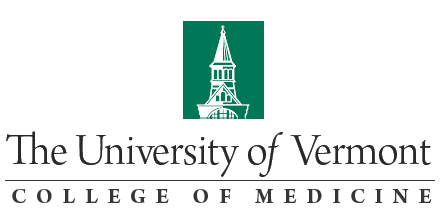 February 2016 Publicity ReportNational/Regional/News Service/InternetNew York Times, February 3
David Fassler, M.D., clinical professor of psychiatry, had a Letter to the Editor published that commented on a Jan. 26 article, titled “Court Ruling on Juveniles Gives Killers Parole Hope.”
New York TimesMultiple Media Sources, February 4-23
A recent announcement that the UVM Vaccine Testing Center will be involved in the clinical trials and research on a vaccine for Zika virus, which was declared a global health emergency by the World Health Organization on February 1, 2016, attracted wide local and regional media coverage.
ABC 22/Fox 44 News, WCAX-TV CBS 3, WPTZ-TV NBC 5, Vermont Business Magazine, St. Albans Messenger, Times-Argus, WCAX-TV CBS 3 HealthWatch, U.S. News Hub, VT Digger, Killington Mountain Times, Burlington Sun Times, Vermont NEA, Vermont Public Radio Morning Edition, Rome Sentinel, Rutland Herald, The Waltonian, Press Telegraph (no longer available), University Echo, Health Canal, WCAX-TV CBS 3 HealthWatch.Headline News, February 5
To mark the 13th anniversary of the “Go Red for Women” initiative, Rachel Johnson, Ph.D., M.P.H., R.D., Bickford Green and Gold professor of nutrition and professor of pediatrics, comments on healthy fats in this article offering readers tips to prevent heart disease. 
Headline NewsDeseret News, February 17
This editorial in a Salt Lake City, Utah daily newspaper focuses on sentences for juveniles and features comments from David Fassler, M.D., clinical professor of psychiatry and Burlington, Vt. child and adolescent psychiatrist.
Deseret NewsBoston Globe, February 17
This front-page story highlights UVM's Wellness Environment program, known as WE, which is the brainchild of James Hudziak, M.D., professor of psychiatry and director of the Vermont Center for Children, Youth and Families.
Boston GlobeMultiple media sources, February 20
News of the 7th annual Vermont Brain Bee at the College of Medicine was distributed by the Vermont Associate Press Bureau and was picked up by outlets across the country. The Bee took place on Feb. 20.
Albany News10; Press of Atlantic City; Washington Times; Argus-PressPhysican’s Briefing, February 22
This article featured research conducted by Victoria Hart, Ph.D., Vermont Breast Cancer Surveillance System researcher in the Office of Health Promotion Research, and colleagues that was published in the Feb. 16 Journal of Clinical Oncology and examined quality of life after a ductal carcinoma in situ (DCIS) diagnosis. The article was originally distributed by Health Day News.
Physician’s Briefing CNN, February 29
Barbara Frankowski, M.D., professor of pediatrics, comments on the long-term use of over-the-counter lice treatment products creating a resistance to lice for a story on the hype surrounding a new “mutant” strain of lice resistant to usual, inexpensive treatments for a story. 
CNNMedical and Science Media2minutemedicine.com, February 4
A blog post by medical student David Arsanious ’18 about the use of a diabetes treatment in non-diabetic obese pregnant women is featured.
2minutemedicine.comMultiple Media Sources, February 5-8
A “Perspectives” piece in the journal Science by David Warshaw, Ph.D., professor and chair of molecular physiology and biophysics, focused on new research identifying a potential preventative treatment for hypertrophic cardiomyopathy, a common cause of sudden death in athletes, and the history of an earlier discovery by him and colleagues that led to these findings. Articles about these publications were featured in multiple media outlets.
Medical Xpress, ANI News, Odisha Sun Times, Vietnam Tribune, MedIndia Health News, Big News Network, News Reporter, Health Medicine Network, Archy Newsy, Physical Therapy Products, Medical News Today, Health CanalMedscape Education Clinical Briefs, February 10
A study review and article regarding pre-operative anticoagulation therapy features comments from Mary Cushman, M.D., M.Sc., professor of medicine.
Medscape Education Clinical BriefsDermatologyTimes, February 15
Glenn Goldman, M.D., professor of medicine and medical director of dermatology at the UVM Medical Center, was featured in an article about what it takes to be a global mentor and the importance of teaching modern surgical techniques to dermatologists in foreign countries.
DermatologyTimesPediatric News, February 16A Pediatric News “Mental Health” column by Allison Hall, M.D., assistant professor of psychiatry and pediatrics, focused on obesity and other behavioral issues represented in a case study.
Pediatric NewsMultiple Media Sources, February 17
A study coauthored by Hugh Garavan, Ph.D., associate professor of psychiatry, that shows drug users are strongly motivated to seek out rewards, yet also exhibit the inability to adjust their behavior, is mentioned.
Neuroscience News; Health Medicine, University of Rochester Medical Center Newsroom, Health Canal
Vermont/RegionalTimes Argus, February 4
News of the Clinical Simulation Laboratory at UVM’s recent three-year accreditation as a Comprehensive Accredited Education Institute (AEI) from the American College of Surgeons (ACS), and five-year accreditation from the Society of Simulation in Health Care (SSH), was reported in the Times Argus.
Times Argus; Rutland HeraldThe Caledonian Record, February 4
This article, which focuses on the American Lung Association’s 14th annual "State of Tobacco Control" report and findings that in 2015, Vermont made progress on tobacco control policies, includes comments from Keith Robinson, M.D.’07, assistant professor of pediatric pulmonology.
(Article no longer available online.)WPTZ-TV News Channel 5, February 8
This “First with Kids” segment on local NBC affiliate WPTZ-TV Channel 5 features Lewis First M.D., M.S., professor and chair of pediatrics, who explained birthmarks on babies.
WPTZ-TV News Channel 5WPTZ-TV News Channel 5, February 12
In this news story, Stephen Leffler, M.D., professor of surgery and chief medical officer at the University of Vermont Medical Center, offers tips to avoid frostbite and serious injuries in conjunction with projected low temperatures in Vermont. 
WPTZ-TV News Channel 5ABC 22/Fox 44 News, February 12
Charles Schmitt, M.D., assistant professor of family medicine, was interviewed for a segment on how to stay safe during cold weather.
ABC 22/Fox 44 NewsVermont Sports Magazine, February 12
Nathan Endres, M.D., assistant professor of orthopaedics and rehabilitation, discusses how to recognize, prevent and treat “cold injuries” in this article, which he authored. 
Vermont Sports MagazineABC 22/Fox 44 News, February 15
A story on the soon-to-open Youth Transgender Clinic at UVM Medical Center on ABC 22/Fox 44 News featured an interview with Martina Drawdy, M.D., assistant professor of pediatrics, and Jamie Mehringer, M.D., a pediatric resident at UVM Medical Center, as well as teenage patient Nick Purl, who is hoping to transition from female to male.
ABC 22/Fox 44 NewsPlattsburgh Press Republican, February 15
Lewis First, M.D., M.S., professor and chair of pediatrics, discusses cold and flu myths in his “First with Kids” column.
Plattsburgh Press RepublicanVermont Business Magazine, February 18
The UVM College of Medicine and Medical Center’s Community Medical School Spring 2016 series program is featured.
vermonttbiz.comMultiple Media Sources, February 19-23
James Hebert, M.D., professor of surgery, authored an editorial discussing the gross underfunding of Medicaid in the state of Vermont and a newly-proposed 2.35 percent tax on independent physicians, which threatens to put non-hospital employed doctors “out of business and leave some Vermonters without care.”
Times Argus, VT DiggerWCAX-TV Channel 3, February 23
Niels Giddins, M.D., associate professor of pediatrics and pediatric cardiologist, is featured in a news story about the American Heart Association's February 2016 "Little Hats, Big Hearts" campaign to increase awareness about congenital heart defects in newborns. The story's video footage, taken at the UVM Medical Center's Mother-Baby Unit, also featured Molly Rideout, M.D., associate professor of pediatrics. 
WCAX-TV Channel 3; Burlington Sun TimesVT Digger, February 23
Joseph McSherry, M.D., Ph.D., associate professor of neurological sciences, authored an editorial on the effects of cannabis-derived tetrahydrocannabinol (THC).
VT DiggerWCAX-TV Channel 3, February 24
Patricia Fisher, M.D., assistant professor of family medicine, was featured in a story on local CBS affiliate WCAX-TV about the struggles opiate addicts in Vermont face in finding treatment and the reluctance of physicians in the region to get certified to provide suboxone to this population.
WCAX-TV Channel 3WCAX-TV Channel 3, February 25
Beth Robbins, Psy.D., clinical associate professor of psychiatry and clinical director of the Seneca Mood and Anxiety Disorders Clinic at The UVM Medical Center, was interviewed live on WCAX-TV Channel 3’s morning news, discussing the topic of her March 1 Community Medical School presentation, “All Stressed Out: Symptoms, Physiology and Approaches for Relief.”
WCAX-TV Channel 3Burlington Free Press, February 25
An opinion piece by medical student Molly Markowitz ’18 discussed the impact of marijuana on children and adolescents.
Burlington Free PressVT Digger, February 29
A Special Report, titled “This Never Ends for Him,” details a Vermont Department of Children and Families case and features comments from David Rettew, M.D., associate professor of psychiatry.
VT DiggerThe Malone Telegram, February 29
The Big Change Roundup, an annual change collection campaign that raises funds for the University of Vermont Children's Hospital programs and services in Burlington, made a stop at the local Wal-Mart in Malone on February 27, 2016, where UVM Professor and Chair of Pediatrics Lewis First, M.D., M.S., helped to count change collected for the campaign. 
The Malone Telegram